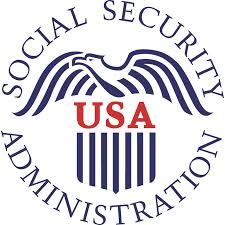 2020-2021 SOCIAL SECURITY RATES20202021Social Security Disability Thresholds:Social Security Disability Thresholds:Social Security Disability Thresholds:Substantial Gainful Activity (SGA)Non-Blind$1,260/mo$1,310/moBlind$2,110/mo$2,190/moTrial Work Period (TWP)$910/mo$940/moSSI Federal Benefit Rate (FBR) Payment Standard:SSI Federal Benefit Rate (FBR) Payment Standard:Individual $783/mo$794/moIndividual receiving In Kind Support (VTR)$522/mo$529/moCouple$1,175/mo$1,191/moSSI Resources Limits:SSI Resources Limits:Individual$2,000$2,000Couple$3,000$3,000SSI Student Exclusion:SSI Student Exclusion:Monthly Limit$1,900/mo$1,930/moAnnual Limit$7,670/mo$7,770/mo1619b Louisiana State Threshold Amount1619b Louisiana State Threshold AmountAnnual Earnings Threshold$32,715$32,162